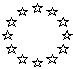 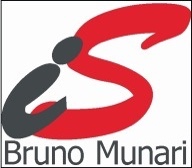 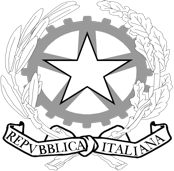 ISTITUTO SUPERIORE “BRUNO MUNARI” DI ACERRA (NA)Sede centrale con liceo artistico, indirizzi design moda, arredamento e grafica: via Armando Diaz, 43 - 80011 Acerra (NA) - tel. centralino: 0815205935, segreteria: 0813192770 Sede succursale con liceo scienze umane e liceo economico sociale: via T. Campanella, 80011 Acerra (NA), tel: 081/8850905Sede succursale con liceo musicale: via S. Pellico, 80011 Acerra (NA), tel: 081/19660921Sito web: www.liceomunari.edu.it  e-mail: nais10900c@istruzione.it  pec: nais10900c@pec.istruzione.itIl/la sottoscritto/a  _____________ nato/a in _________ (prov. __)il _________ residente in ________ (prov. __) alla Via/Piazza _________________ n°. __In servizio presso questo istituto in qualità di ________________________________						CHIEDEAlla S.V. la concessione di numero ____ giorno/i e precisamente : _________ per :☐   ASSENZA PER MALATTIA☐  ASSENZA PER MALATTIA POST OPERATORIA☐  MALATTIA PER CAUSA DI SERVIZIO☐  PERMESSI PER LUTTO☐  LEGGE 104☐ASSENZA PER MOTIVI DI FAMIGLIA ART. 15☐  PERMESSO PER MATRIMONIO☐  PERMESSI PER PARTECIPARE A CONCORSI ED ESAMI☐  PERMESSI STUDIO☐  PERMESSO PER ESPLETAMENTO FUNZIONI AMMINISTRATIVE☐  PERMESSO PER CONVOCAZIONI GIUDIZIARIE☐  INTERDIZIONE ANTICIPATA PER GRAVIDANZA☐  PERMESSO PER CONVOCAZIONE SUPPLENZA☐  ASTENSIONE OBBLIGATORIA - PUERPERIO☐  ASTENSIONE FACOLTATIVA DAL LAVORO ☐  PERMESSO PER RECUPERO COMPENSATIVO☐  MALATTIA DEL FIGLIO MINORE DI ANNI ______☐  PERMESSO SINDACALE☐  FERIE RELATIVE AL CORRENTE ANNO SCOLASTICO ____________☐  FERIE MATURATE E NON GODUTE NEL PRECEDENTE A.S. _________ ☐  FESTIVITA’ SOPPRESSE ______________☐ ALTRO _________________________________ALLEGA ALLA PRESENTE __________DATA _________             						FIRMA _______________RISERVATO ALL’UFFICIO DI SEGRETERIAIL DIPENDENTE HA GIA’ USUFRUITO DI COMPLESSIVI GG. ……………….. di permessi art. 15IL DIPENDENTE HA GIA’ USUFRUITO DI COMPLESSIVI GG. ……………….. di ferie corrente a.s.IL DIPENDENTE HA GIA’ USUFRUITO DI COMPLESSIVI GG. ……………….. di ferie non godute precedente a.s.☐  SI AUTORIZZA	☐  NON SI AUTORIZZA                   IL DIRIGENTE SCOLASTICO                                                               VISTO DEL DSGA           Porof.ssa CARMELA MOSCA						 _______________ 